KAKO POVZAMEMO VSEBINO OPISA PREDMETANAVODILA1. Preglej rešitve za prejšnji dan (OMARICA)2. Reši naloge v DZ str. 36/1. in 2. nalogastr. 37/4. 5. nalogastr. 39Na naslednji strani ti pošiljam še rešitveREŠITVESTR. 36 /1. naloga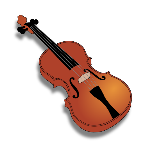 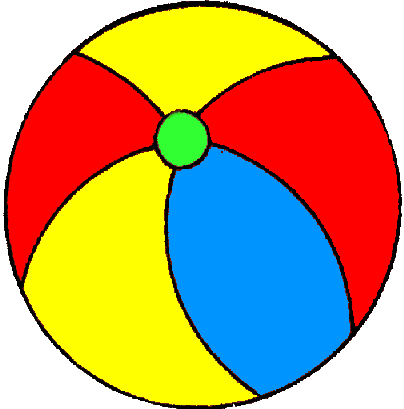 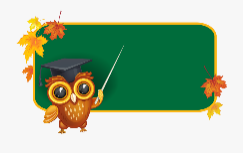 šolska tabla                             žoga                          violina2. naloga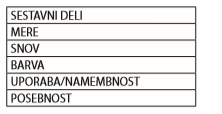 Str. 37 / 4. naloga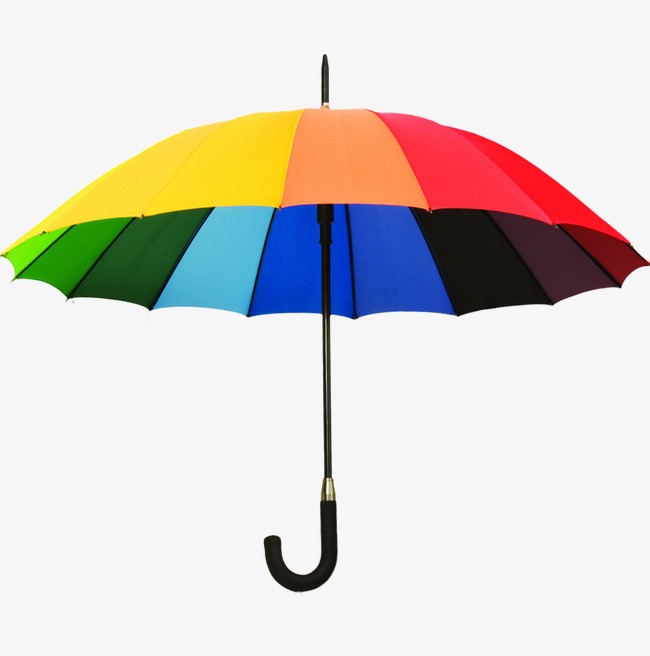 5. naloga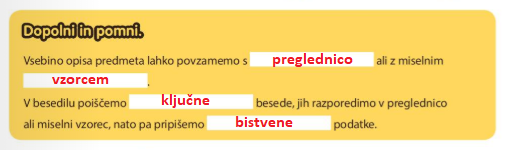 ŠESTILO (opis)ŠESTILO (opis)KLJUČNE BESEDEBISTVENI PODATKISESTAVNI DELI- gibljiva kraka s konicama- nastavek za risanje s tušemSNOV- kovina- plastika- kovinska in grafitna konicaVRSTE- šestila za merjenje razdalj na zemljevidu- šestila s podaljški za večje kroge in krožnice